                           		บันทึกข้อความ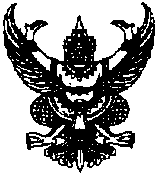 ส่วนราชการ  ………………………………………………………………..........................................      ที่………….……………………………………วันที่......................................................................                            เรื่อง    ขอส่งแบบขอรับทุนพัฒนาบุคลากรเพื่อการศึกษาทางไกลประเภทรายบุคคล  ( ณ  ต่างประเทศ)      
             (สพบ.04)เรียน      ผู้อำนวยการสถานพัฒนาบุคลากรเพื่อการศึกษาทางไกล                    ด้วยคณะกรรมการประจำสาขาวิชา...................................................................................หรือคณะกรรมการบริหารสำนัก/สถาบัน........................................................................................................หรือผู้บริหารหน่วยงาน..........................................(สำหรับหน่วยงานที่ไม่มีคณะกรรมการประจำหน่วยงาน)                            ในการประชุมครั้งที่ ……../…........เมื่อวันที่ …….เดือน............พ.ศ............ มีมติเห็นชอบให้ นาย/นาง/นางสาว......................................... สถานภาพ                            ข้าราชการ     ตำแหน่ง.....................................................................                        พนักงานมหาวิทยาลัย  ตำแหน่ง........................................................                        ลูกจ้างประจำ  ตำแหน่ง....................................................................ขอรับทุนพัฒนาบุคลากรเพื่อการศึกษาทางไกลประเภทรายบุคคล (ณ  ต่างประเทศ) โครงการประชุม/สัมมนา/ฝึกอบรม......................... .............................หลักสูตร................................................ณ....................................ในวันที่...................................ถึงวันที่.................................จำนวนเงิน  ....................  บาท  พร้อมนี้ผู้ขอรับทุนนาย/นาง/นางสาว..................ได้ส่งแบบขอรับทุน สพบ.04   มาพร้อมนี้  จำนวน 1 ฉบับ  เพื่อให้สถานพัฒนาบุคลากรเพื่อการศึกษาทางไกลตรวจสอบและนำเสนอคณะกรรมการพัฒนาบุคลากรเพื่อการศึกษาทางไกลพิจารณาต่อไป                                 จึงเรียนมาเพื่อโปรดนำเสนอคณะกรรมการพัฒนาบุคลากรเพื่อการศึกษาทางไกลพิจารณา                                                                                                                                  
                                                                                                            
                                                                       (......................................................................)                                                                                                          ประธานกรรมการประจำสาขาวิชา…………………
                                                               ผู้อำนวยการสำนัก/สถาบัน/กอง/สถาน.................หมายเหตุกรณียื่นขอรับทุนพัฒนาบุคลากรเพื่อการศึกษาทางไกลเพื่อไปประชุม/สัมมนา/ฝึกอบรม ต่างประเทศ ให้มีสิทธิยื่นขอรับทุนได้ไม่เกินคนละหนึ่งครั้งต่อปีงบประมาณ  ตามที่จ่ายจริงไม่เกิน (70,000 บาท/คน/ครั้ง) ค่าใช้จ่ายส่วนที่เกินผู้ขอรับทุนยินดีรับผิดชอบเอง